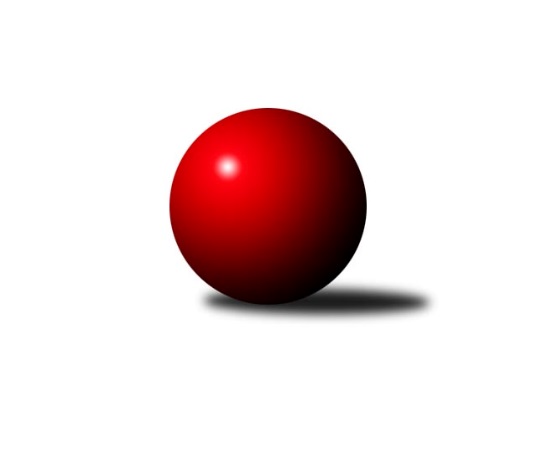 Č.5Ročník 2018/2019	13.10.2018Nejlepšího výkonu v tomto kole: 3264 dosáhlo družstvo: TJ Lokomotiva Valtice  Jihomoravská divize 2018/2019Výsledky 5. kolaSouhrnný přehled výsledků:TJ Lokomotiva Valtice  	- KK Orel Ivančice	6:2	3264:3110	15.5:8.5	12.10.KK Mor.Slávia Brno B	- SK Baník Ratíškovice B	6:2	3106:3038	17.0:7.0	12.10.KK Orel Telnice	- TJ Sokol Luhačovice B	3:5	2532:2550	12.0:12.0	12.10.KK Jiskra Čejkovice	- SKK Dubňany B	5:3	2674:2592	12.0:12.0	12.10.KC Zlín B	- TJ Sokol Mistřín B	5:3	3129:3045	15.0:9.0	12.10.KK Slovan Rosice B	- TJ Jiskra Otrokovice	5:3	3260:3212	12.5:11.5	12.10.KK Vyškov B	- TJ Slavia Kroměříž	5:3	3184:3088	13.0:11.0	13.10.Tabulka družstev:	1.	KC Zlín B	5	4	1	0	25.0 : 15.0 	70.5 : 49.5 	 3218	9	2.	KK Vyškov B	4	4	0	0	21.0 : 11.0 	49.5 : 46.5 	 3203	8	3.	TJ Lokomotiva Valtice 	5	4	0	1	27.0 : 13.0 	74.5 : 45.5 	 2955	8	4.	SK Baník Ratíškovice B	5	3	0	2	22.0 : 18.0 	59.0 : 61.0 	 3171	6	5.	KK Slovan Rosice B	5	3	0	2	21.5 : 18.5 	66.0 : 54.0 	 3146	6	6.	TJ Sokol Luhačovice B	5	2	1	2	18.5 : 21.5 	58.5 : 61.5 	 3022	5	7.	KK Mor.Slávia Brno B	4	2	0	2	18.0 : 14.0 	53.0 : 43.0 	 2923	4	8.	KK Jiskra Čejkovice	4	2	0	2	16.0 : 16.0 	47.5 : 48.5 	 2964	4	9.	KK Orel Telnice	5	2	0	3	22.0 : 18.0 	65.5 : 54.5 	 2913	4	10.	SKK Dubňany B	5	2	0	3	19.0 : 21.0 	54.0 : 66.0 	 3019	4	11.	TJ Sokol Mistřín B	5	2	0	3	18.0 : 22.0 	56.0 : 64.0 	 3062	4	12.	KK Orel Ivančice	4	1	0	3	12.0 : 20.0 	41.0 : 55.0 	 3016	2	13.	TJ Jiskra Otrokovice	5	1	0	4	17.0 : 23.0 	59.5 : 60.5 	 3086	2	14.	TJ Slavia Kroměříž	5	0	0	5	7.0 : 33.0 	37.5 : 82.5 	 2800	0Podrobné výsledky kola:	 TJ Lokomotiva Valtice  	3264	6:2	3110	KK Orel Ivančice	Robert Herůfek	128 	 129 	 133 	116	506 	 2:2 	 512 	 126	140 	 114	132	Kristýna Saxová	František Herůfek ml. ml.	164 	 132 	 146 	121	563 	 1:3 	 569 	 136	143 	 153	137	Jiří Peška	Miroslav Vojtěch	145 	 120 	 122 	129	516 	 3:1 	 480 	 129	135 	 107	109	Martin Maša	Petr Pesau	151 	 130 	 140 	124	545 	 3:1 	 523 	 138	133 	 136	116	Jiří Toman	Zdeněk Musil	147 	 149 	 134 	122	552 	 3.5:0.5 	 493 	 121	125 	 125	122	Karel Sax	Roman Mlynarik	149 	 127 	 147 	159	582 	 3:1 	 533 	 136	147 	 125	125	Jaromír Klikarozhodčí: VDNejlepší výkon utkání: 582 - Roman Mlynarik	 KK Mor.Slávia Brno B	3106	6:2	3038	SK Baník Ratíškovice B	Radek Šenkýř	137 	 122 	 130 	130	519 	 4:0 	 480 	 120	114 	 127	119	František Mráka	Radim Herůfek	139 	 133 	 120 	146	538 	 2:2 	 541 	 146	154 	 119	122	Jan Minaříček	Veronika Semmler	133 	 129 	 122 	121	505 	 2.5:1.5 	 507 	 147	126 	 113	121	Luděk Vacenovský	Pavel Palian	136 	 121 	 128 	124	509 	 4:0 	 478 	 123	117 	 119	119	Jana Mačudová	Patrik Schneider	130 	 111 	 129 	144	514 	 2:2 	 518 	 114	136 	 143	125	Josef Něnička	Ondřej Olšák	120 	 130 	 143 	128	521 	 2.5:1.5 	 514 	 135	121 	 130	128	Antonín Zýbalrozhodčí: Olšáková LeaNejlepší výkon utkání: 541 - Jan Minaříček	 KK Orel Telnice	2532	3:5	2550	TJ Sokol Luhačovice B	Zdenek Pokorný	135 	 71 	 149 	90	445 	 1:3 	 454 	 149	87 	 156	62	Vratislav Kunc	Jiří Dvořák	144 	 79 	 118 	80	421 	 2:2 	 430 	 138	59 	 144	89	Milan Žáček	Alena Dvořáková	140 	 44 	 134 	54	372 	 1.5:2.5 	 416 	 136	72 	 154	54	Miroslav Hvozdenský	Josef Hájek	144 	 62 	 138 	62	406 	 2.5:1.5 	 406 	 142	62 	 130	72	Tomáš Juřík	Milan Mikáč	153 	 81 	 157 	54	445 	 3:1 	 425 	 129	77 	 147	72	Jiří Konečný	Jiří Šimeček	148 	 72 	 144 	79	443 	 2:2 	 419 	 150	66 	 149	54	Karel Máčalíkrozhodčí: Dvořák JiříNejlepší výkon utkání: 454 - Vratislav Kunc	 KK Jiskra Čejkovice	2674	5:3	2592	SKK Dubňany B	Ludvík Vaněk	161 	 98 	 154 	70	483 	 3:1 	 410 	 147	54 	 155	54	Alžběta Harcová	Zdeněk Škrobák	147 	 76 	 150 	66	439 	 2:2 	 440 	 145	62 	 154	79	Jaroslav Šerák	Jaroslav Bařina	157 	 52 	 164 	102	475 	 3:1 	 415 	 142	61 	 160	52	František Fialka	Vít Svoboda	157 	 68 	 140 	72	437 	 2:2 	 419 	 153	71 	 141	54	Rostislav Rybárský	Martin Komosný	139 	 43 	 137 	76	395 	 1:3 	 440 	 166	63 	 132	79	Filip Dratva	Tomáš Stávek	163 	 62 	 149 	71	445 	 1:3 	 468 	 143	71 	 159	95	Václav Benadarozhodčí: Škrobák ZdeněkNejlepší výkon utkání: 483 - Ludvík Vaněk	 KC Zlín B	3129	5:3	3045	TJ Sokol Mistřín B	Roman Janás	130 	 113 	 123 	118	484 	 2:2 	 516 	 124	144 	 120	128	Radim Pešl	Pavel Kubálek	151 	 121 	 138 	144	554 	 4:0 	 505 	 136	117 	 126	126	Josef Blaha	Zdeněk Bachňák	142 	 149 	 136 	127	554 	 3:1 	 487 	 137	106 	 113	131	Radek Blaha	David Matlach	138 	 121 	 123 	114	496 	 1:3 	 510 	 135	122 	 137	116	Radek Horák	Zdeněk Šeděnka	122 	 140 	 125 	116	503 	 1:3 	 531 	 123	150 	 123	135	Marek Ingr	Petr Polepil	137 	 128 	 138 	135	538 	 4:0 	 496 	 119	124 	 125	128	Václav Lužarozhodčí: Evžen ŠtětkářNejlepšího výkonu v tomto utkání: 554 kuželek dosáhli: Pavel Kubálek, Zdeněk Bachňák	 KK Slovan Rosice B	3260	5:3	3212	TJ Jiskra Otrokovice	Michal Klvaňa	149 	 129 	 144 	142	564 	 2:2 	 566 	 134	134 	 163	135	Jakub Süsz	Ľubomír Kalakaj	112 	 134 	 167 	141	554 	 3:1 	 515 	 129	116 	 148	122	Petr Jonášek	Miroslav Ptáček	131 	 146 	 126 	125	528 	 1:3 	 530 	 143	126 	 135	126	Barbora Divílková ml.	Kamil Hlavizňa	140 	 113 	 138 	137	528 	 2:2 	 549 	 126	141 	 130	152	Michael Divílek ml.	Karel Plaga	139 	 136 	 147 	116	538 	 2:2 	 503 	 116	144 	 113	130	Michael Divílek st. *1	Stanislav Žáček	124 	 142 	 149 	133	548 	 2.5:1.5 	 549 	 124	130 	 146	149	Jiří Gachrozhodčí: Vedoucí družstvastřídání: *1 od 81. hodu Pavel JurásekNejlepší výkon utkání: 566 - Jakub Süsz	 KK Vyškov B	3184	5:3	3088	TJ Slavia Kroměříž	Tomáš Vejmola	147 	 151 	 137 	147	582 	 4:0 	 513 	 134	126 	 127	126	Milan Skopal	Petr Snídal	115 	 137 	 130 	118	500 	 0:4 	 547 	 135	139 	 138	135	Kateřina Ondrouchová	Pavel Vymazal	143 	 128 	 131 	112	514 	 1:3 	 551 	 137	137 	 149	128	Libor Petráš	Tomáš Jelínek	115 	 144 	 123 	138	520 	 2:2 	 500 	 132	118 	 131	119	Tomáš Kuchta	Robert Mondřík *1	119 	 126 	 136 	143	524 	 4:0 	 430 	 105	104 	 120	101	Martin Růžička	Zdenek Pokorný	135 	 130 	 136 	143	544 	 2:2 	 547 	 134	141 	 128	144	Zdeněk Drlíkrozhodčí: Láník Břetislavstřídání: *1 od 61. hodu Jan VečerkaNejlepší výkon utkání: 582 - Tomáš VejmolaPořadí jednotlivců:	jméno hráče	družstvo	celkem	plné	dorážka	chyby	poměr kuž.	Maximum	1.	Ludvík Vaněk 	KK Jiskra Čejkovice	593.80	389.1	204.7	5.3	2/2	(604.8)	2.	Tomáš Vejmola 	KK Vyškov B	568.25	385.3	183.0	6.3	2/3	(582)	3.	Michael Divílek  st.	TJ Jiskra Otrokovice	560.53	378.5	182.0	4.7	3/4	(591.6)	4.	Václav Benada 	SKK Dubňany B	558.65	365.1	193.6	5.4	4/4	(578)	5.	Petr Pesau 	TJ Lokomotiva Valtice  	557.43	368.8	188.6	4.4	2/2	(594)	6.	Jakub Süsz 	TJ Jiskra Otrokovice	556.30	373.8	182.5	4.2	4/4	(566)	7.	Robert Herůfek 	TJ Lokomotiva Valtice  	554.60	374.2	180.4	5.9	2/2	(589.2)	8.	Tomáš Mráka 	SK Baník Ratíškovice B	552.33	365.3	187.0	5.2	3/4	(580)	9.	Vratislav Kunc 	TJ Sokol Luhačovice B	550.83	365.9	185.0	6.8	4/4	(573)	10.	Marek Ingr 	TJ Sokol Mistřín B	550.00	371.3	178.7	3.8	3/4	(568)	11.	Kamil Ondroušek 	KK Slovan Rosice B	548.00	377.0	171.0	5.5	2/3	(549)	12.	Radim Pešl 	TJ Sokol Mistřín B	547.60	373.1	174.5	4.1	3/4	(574.8)	13.	Pavel Kubálek 	KC Zlín B	546.78	349.6	197.2	3.2	3/3	(576)	14.	Michael Divílek  ml.	TJ Jiskra Otrokovice	546.65	365.1	181.6	2.4	4/4	(567)	15.	Ľubomír Kalakaj 	KK Slovan Rosice B	545.56	362.9	182.7	7.4	3/3	(576)	16.	Petr Polepil 	KC Zlín B	544.17	363.5	180.7	3.7	3/3	(564)	17.	Tomáš Stávek 	KK Jiskra Čejkovice	543.80	378.4	165.4	5.4	2/2	(571.2)	18.	Pavel Vymazal 	KK Vyškov B	542.50	367.8	174.7	7.8	3/3	(579)	19.	David Matlach 	KC Zlín B	541.78	360.3	181.4	1.8	3/3	(561)	20.	Jiří Peška 	KK Orel Ivančice	541.50	355.3	186.2	4.0	3/3	(569)	21.	Roman Macek 	TJ Sokol Mistřín B	540.73	363.1	177.7	5.8	3/4	(591)	22.	Stanislav Žáček 	KK Slovan Rosice B	540.67	362.5	178.2	3.3	2/3	(583)	23.	Josef Něnička 	SK Baník Ratíškovice B	540.25	360.6	179.6	3.9	4/4	(577)	24.	Václav Luža 	TJ Sokol Mistřín B	539.90	370.3	169.6	7.6	4/4	(591)	25.	Jan Minaříček 	SK Baník Ratíškovice B	539.50	370.8	168.8	6.6	4/4	(569)	26.	Vít Svoboda 	KK Jiskra Čejkovice	537.80	367.4	170.4	8.4	2/2	(564)	27.	Filip Dratva 	SKK Dubňany B	537.75	359.5	178.2	6.1	4/4	(564)	28.	František Herůfek ml.  ml.	TJ Lokomotiva Valtice  	537.60	357.7	180.0	5.7	2/2	(563)	29.	Roman Mlynarik 	TJ Lokomotiva Valtice  	536.73	356.7	180.0	4.5	2/2	(582)	30.	Barbora Divílková  ml.	TJ Jiskra Otrokovice	536.53	371.0	165.5	5.7	3/4	(554)	31.	Karel Plaga 	KK Slovan Rosice B	535.75	366.8	169.0	7.3	2/3	(567)	32.	Karel Máčalík 	TJ Sokol Luhačovice B	534.58	363.3	171.3	2.6	4/4	(560)	33.	Robert Mondřík 	KK Vyškov B	533.67	366.7	167.0	6.7	3/3	(540)	34.	Roman Janás 	KC Zlín B	533.33	363.4	169.9	4.2	3/3	(560)	35.	Jan Večerka 	KK Vyškov B	533.00	356.7	176.3	5.0	3/3	(550)	36.	Jiří Dvořák 	KK Orel Telnice	532.67	350.9	181.8	5.8	3/3	(553)	37.	Radek Šenkýř 	KK Mor.Slávia Brno B	530.87	368.4	162.5	3.8	3/3	(543.6)	38.	Zdeněk Bachňák 	KC Zlín B	530.67	356.7	174.0	4.5	3/3	(554)	39.	Milan Mikáč 	KK Orel Telnice	530.67	367.0	163.7	8.5	3/3	(546)	40.	Drahomír Urc 	TJ Sokol Mistřín B	528.70	370.3	158.4	12.0	3/4	(539)	41.	Jaroslav Šerák 	SKK Dubňany B	528.33	360.8	167.6	6.4	3/4	(553)	42.	Petr Snídal 	KK Vyškov B	526.67	347.7	179.0	6.3	3/3	(558)	43.	Zdeněk Kratochvíla 	SKK Dubňany B	526.67	358.7	168.0	5.3	3/4	(532)	44.	Miroslav Ptáček 	KK Slovan Rosice B	526.56	368.9	157.7	8.1	3/3	(562)	45.	Jaroslav Bařina 	KK Jiskra Čejkovice	525.90	357.8	168.1	9.3	2/2	(570)	46.	Jiří Konečný 	TJ Sokol Luhačovice B	525.63	350.7	175.0	6.0	4/4	(562)	47.	Jiří Šimeček 	KK Orel Telnice	524.87	346.1	178.8	4.7	3/3	(548.4)	48.	Milan Žáček 	TJ Sokol Luhačovice B	524.13	352.4	171.8	4.1	4/4	(570)	49.	Pavel Palian 	KK Mor.Slávia Brno B	523.97	350.8	173.1	5.7	3/3	(541)	50.	František Mráka 	SK Baník Ratíškovice B	523.25	358.5	164.8	5.5	4/4	(562)	51.	Radek Blaha 	TJ Sokol Mistřín B	522.00	359.0	163.0	7.0	3/4	(549)	52.	Miroslav Hvozdenský 	TJ Sokol Luhačovice B	521.40	359.3	162.1	6.4	3/4	(558)	53.	Michal Klvaňa 	KK Slovan Rosice B	520.75	342.5	178.3	4.5	2/3	(564)	54.	Patrik Schneider 	KK Mor.Slávia Brno B	520.53	349.7	170.8	7.4	3/3	(554)	55.	Martin Polepil 	KC Zlín B	520.50	344.5	176.0	6.0	2/3	(522)	56.	Rostislav Rybárský 	SKK Dubňany B	520.27	355.9	164.3	8.7	3/4	(556)	57.	Miroslav Vojtěch 	TJ Lokomotiva Valtice  	519.53	357.1	162.5	6.2	2/2	(565)	58.	Tomáš Jelínek 	KK Vyškov B	519.50	364.5	155.0	10.0	2/3	(520)	59.	Martin Komosný 	KK Jiskra Čejkovice	518.40	346.9	171.5	7.3	2/2	(566.4)	60.	Josef Blaha 	TJ Sokol Mistřín B	517.60	342.9	174.8	7.5	4/4	(536.4)	61.	Zdenek Pokorný 	KK Vyškov B	517.00	354.0	163.0	7.0	3/3	(544)	62.	Libor Petráš 	TJ Slavia Kroměříž	516.95	349.3	167.7	5.8	4/5	(551)	63.	Zdeněk Škrobák 	KK Jiskra Čejkovice	516.80	347.8	169.0	6.4	2/2	(562.8)	64.	Petr Jonášek 	TJ Jiskra Otrokovice	516.70	361.7	155.0	9.7	3/4	(563)	65.	Kamil Hlavizňa 	KK Slovan Rosice B	516.50	361.5	155.0	13.5	2/3	(528)	66.	Zdenek Pokorný 	KK Orel Telnice	516.00	349.9	166.1	4.5	3/3	(534)	67.	Tomáš Juřík 	TJ Sokol Luhačovice B	514.90	348.5	166.4	5.7	3/4	(576)	68.	Zdeněk Musil 	TJ Lokomotiva Valtice  	513.77	352.2	161.5	8.1	2/2	(559)	69.	Ondřej Olšák 	KK Mor.Slávia Brno B	508.60	340.9	167.7	7.7	3/3	(521)	70.	Alžběta Harcová 	SKK Dubňany B	508.25	357.1	151.2	8.2	4/4	(558)	71.	Luděk Vacenovský 	SK Baník Ratíškovice B	507.75	350.3	157.5	6.0	4/4	(570)	72.	Zdeněk Drlík 	TJ Slavia Kroměříž	507.35	357.8	149.6	10.9	4/5	(547)	73.	Jiří Tesař 	TJ Slavia Kroměříž	505.90	352.1	153.9	12.0	4/5	(543)	74.	Radim Herůfek 	KK Mor.Slávia Brno B	505.67	348.7	156.9	5.8	3/3	(538)	75.	Jaromír Klika 	KK Orel Ivančice	503.83	347.0	156.8	7.7	3/3	(533)	76.	Veronika Semmler 	KK Mor.Slávia Brno B	501.50	340.8	160.7	6.0	3/3	(532)	77.	Martin Maša 	KK Orel Ivančice	498.33	342.5	155.8	8.0	3/3	(531)	78.	Václav Špička 	KK Slovan Rosice B	497.00	334.5	162.5	9.5	2/3	(568)	79.	Tomáš Kuchta 	TJ Slavia Kroměříž	495.30	355.4	139.9	16.1	4/5	(535.2)	80.	Josef Hájek 	KK Orel Telnice	492.47	346.6	145.9	8.8	3/3	(535)	81.	Alena Dvořáková 	KK Orel Telnice	487.40	341.1	146.3	9.4	3/3	(523.2)	82.	Karel Sax 	KK Orel Ivančice	487.17	345.0	142.2	11.8	3/3	(499)	83.	Zdeněk Mrkvica 	KK Orel Ivančice	486.75	353.0	133.8	13.3	2/3	(520)	84.	Kristýna Saxová 	KK Orel Ivančice	486.67	340.2	146.5	8.5	3/3	(512)	85.	Martin Růžička 	TJ Slavia Kroměříž	470.72	338.5	132.2	15.5	5/5	(508.8)		Kamila Katzerová 	TJ Slavia Kroměříž	559.30	366.9	192.4	3.2	2/5	(563)		Jan Herzán 	TJ Lokomotiva Valtice  	550.00	358.0	192.0	3.0	1/2	(550)		Jiří Gach 	TJ Jiskra Otrokovice	545.00	362.8	182.3	7.5	2/4	(560)		Barbora Divílková  st.	TJ Jiskra Otrokovice	540.00	384.0	156.0	12.0	1/4	(540)		František Kellner 	KK Mor.Slávia Brno B	539.00	363.0	176.0	2.0	1/3	(539)		Evžen Štětkař 	KC Zlín B	538.00	352.0	186.0	9.0	1/3	(538)		Radek Horák 	TJ Sokol Mistřín B	529.80	350.7	179.1	3.6	2/4	(549.6)		Zdeněk Šeděnka 	KC Zlín B	528.50	346.5	182.0	9.0	1/3	(554)		Jiří Toman 	KK Orel Ivančice	523.00	365.0	158.0	8.0	1/3	(523)		Josef Černý 	SKK Dubňany B	521.25	365.8	155.5	6.8	2/4	(541)		Antonín Zýbal 	SK Baník Ratíškovice B	519.00	347.0	172.0	7.0	2/4	(524)		Jana Mačudová 	SK Baník Ratíškovice B	502.50	340.5	162.0	6.5	2/4	(538)		Milan Skopal 	TJ Slavia Kroměříž	499.50	353.3	146.2	11.0	2/5	(513)		Pavel Jurásek 	TJ Jiskra Otrokovice	497.00	349.3	147.8	12.8	2/4	(515)		František Fialka 	SKK Dubňany B	484.50	350.5	134.1	12.3	2/4	(498)		Kateřina Ondrouchová 	TJ Slavia Kroměříž	483.50	341.3	142.2	15.3	2/5	(547)		Petr Kudláček 	TJ Sokol Luhačovice B	477.00	328.0	149.0	7.0	1/4	(477)		Jaromír Čanda 	TJ Sokol Luhačovice B	472.00	325.0	147.0	16.0	1/4	(472)		Pavel Polišenský 	TJ Slavia Kroměříž	460.80	322.8	138.0	6.0	1/5	(460.8)Sportovně technické informace:Starty náhradníků:registrační číslo	jméno a příjmení 	datum startu 	družstvo	číslo startu8053	Roman Janás	12.10.2018	KC Zlín B	5x15297	Antonín Zýbal	12.10.2018	SK Baník Ratíškovice B	2x23016	Tomáš Jelínek	13.10.2018	KK Vyškov B	2x20116	Jiří Toman	12.10.2018	KK Orel Ivančice	4x24337	Milan Skopal	13.10.2018	TJ Slavia Kroměříž	2x
Hráči dopsaní na soupisku:registrační číslo	jméno a příjmení 	datum startu 	družstvo	Program dalšího kola:6. kolo16.10.2018	út	18:30	KK Mor.Slávia Brno B - KK Orel Ivančice (dohrávka z 3. kola)	19.10.2018	pá	18:00	KK Orel Ivančice - KK Vyškov B	19.10.2018	pá	18:00	SK Baník Ratíškovice B - KK Orel Telnice	20.10.2018	so	10:00	TJ Sokol Luhačovice B - TJ Lokomotiva Valtice  	20.10.2018	so	10:00	TJ Slavia Kroměříž - KK Jiskra Čejkovice	20.10.2018	so	14:00	SKK Dubňany B - KC Zlín B	20.10.2018	so	16:30	TJ Jiskra Otrokovice - KK Mor.Slávia Brno B	20.10.2018	so	16:30	TJ Sokol Mistřín B - KK Slovan Rosice B	Nejlepší šestka kola - absolutněNejlepší šestka kola - absolutněNejlepší šestka kola - absolutněNejlepší šestka kola - absolutněNejlepší šestka kola - dle průměru kuželenNejlepší šestka kola - dle průměru kuželenNejlepší šestka kola - dle průměru kuželenNejlepší šestka kola - dle průměru kuželenNejlepší šestka kola - dle průměru kuželenPočetJménoNázev týmuVýkonPočetJménoNázev týmuPrůměr (%)Výkon2xTomáš VejmolaVyškov B5824xLudvík VaněkČejkovice109.884831xRoman MlynarikValtice 5821xTomáš VejmolaVyškov B108.975824xLudvík VaněkČejkovice579.6*1xRoman MlynarikValtice 108.115821xJaroslav BařinaČejkovice570*1xJaroslav BařinaČejkovice108.064751xJiří PeškaIvančice5692xPavel KubálekZlín B107.995541xJakub SüszOtrokovice5661xZdeněk BachňákZlín B107.99554